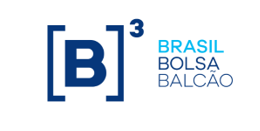 Para saber como iniciar o processo de listagem de um Fundo de Investimento em Índice de Mercado (ETF) na B3, acesse aquiDisponibilizamos abaixo, modelos dos formulários, que devem ser apresentados no momento do pedido de listagem e de admissão à negociação de cotas de ETF. Acesse os Anexos 3.5.1 (g) e 6.16.1 (g) ao Manual do Emissor para conferir a relação de documentos na integra.PEDIDO DE LISTAGEM DE FUNDO DE INVESTIMENTO EM ÍNDICE DE MERCADO - ETF NA B3 Ao Sr. Diretor Presidente da B3 S.A. – Brasil, Bolsa, Balcão.Prezado Senhor,[Instituição Administradora] (“Instituição Administradora”), neste ato representada na forma do seu estatuto social, vem solicitar a listagem do [Denominação] (“Fundo”) na B3 S.A. – Brasil, Bolsa, Balcão, juntando, para tanto, em anexo, a documentação exigida pela B3, conforme previsto no Anexo 3.5.1 (g) do Manual do Emissor.A Instituição Administradora, pretendendo listar o Fundo na B3, declara que:[O Fundo obteve registro de funcionamento junto à CVM / Pleiteará o registro de funcionamento do Fundo junto à CVM];Está ciente e conhece o disposto no Regulamento do Fundo, no Regulamento de Emissores e nos demais normativos da B3, inclusive no que se refere às suas obrigações perante a Central Depositária da B3, nos termos de seu regulamento e manual de procedimentos operacionais, e quaisquer atualizações posteriores, comprometendo-se a cumpri-los fielmente;Pagará anuidade de acordo com a Política de Preços para Emissores estabelecida pela B3; Não descumpriu, nos últimos 24 (vinte e quatro) meses, quaisquer de suas obrigações relativas à prestação de informações periódicas ou eventuais exigidas pelos órgãos reguladores do mercado de valores mobiliários, no Brasil ou no exterior;A Instituição Administradora e seus administradores, inclusive o seu diretor responsável pela administração do Fundo não incorrem no disposto no item 4.16 “e” do Regulamento de Emissores; eEstá ciente de que a listagem do Fundo na B3 ou a admissão de suas cotas à negociação nos Mercados Organizados administrados pela B3 não caracterizam recomendação de investimento por parte da B3 e não implicam o julgamento ou a responsabilidade da B3 acerca da qualidade ou veracidade de qualquer informação divulgada pelo Fundo, dos riscos inerentes às atividades desenvolvidas pelo Fundo, ou de sua situação econômico-financeira.Termos em que,Pede deferimento[Local, data]_______________________________________________________[Nome, assinatura e cargo dos representantes legais da Instituição Administradora responsável pela administração do Fundo]PEDIDO DE ADMISSÃO À NEGOCIAÇÃO NA B3 DE COTAS DE FUNDO DE INVESTIMENTO EM ÍNDICE DE MERCADO - ETFAo Sr. Diretor Presidente da B3 S.A. – Brasil, Bolsa, Balcão.Prezado Senhor,[Instituição Administradora] (“Instituição Administradora”), neste ato representada na forma do seu estatuto social, vem solicitar a Admissão à Negociação de cotas de emissão do [Denominação] (“Fundo”), com as características abaixo descritas, juntando, para tanto, em anexo, a documentação exigida pela B3, conforme previsto no Anexo6.16.1 (g) do Manual do Emissor.A Instituição Administradora do Fundo declara que:Assume integralmente a responsabilidade pela veracidade, consistência, qualidade e suficiências dos documentos anexados a este pedido e todas as demais informações prestadas à B3, responsabilizando-se por sua atualização e correção; Assume integralmente perante a B3 a responsabilidade pelo cumprimento das obrigações legais, normativas e contratuais que se apliquem ou que possam ser aplicáveis à admissão das cotas à negociação objeto deste pedido; eEstá ciente de que a listagem do Fundo na B3 ou a admissão de suas cotas à negociação nos Mercados Organizados administrados pela B3 não caracterizam recomendação de investimento por parte da B3 e não implicam o julgamento ou a responsabilidade da B3 acerca da qualidade ou veracidade de qualquer informação divulgada pela Instituição Administradora, dos riscos inerentes às atividades desenvolvidas pelo Fundo, ou de sua situação econômico-financeira.Termos em que,Pede deferimento[Local, data]_______________________________________________________[Nome, assinatura e cargo dos representantes legais Diretor da Instituição Administradora responsável pela administração do Fundo]